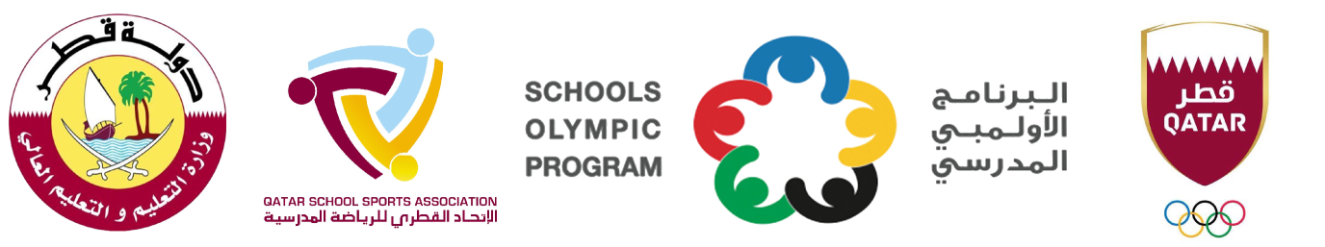 نتائج منافسات البرنامج الأولمبي المدرسي 2022 - 2023منافسة كرة السلة  للبنات المرحلة الإعدادية  التاريخ :08-09  /  02   /    2023           مدارس خاصة مركز :    لجنة رياضة المراة القطرية      مالمجموعة رقم المباراةالفريق 1الفريق 2النتيجةالفائز1المجموعة 1DPS Modern  Indian  SchoolAlashbal preparatory School  6 - 1DPS Modern  Indian  School2المجموعة 2المدرسة التونسية بالدوحةAlpha Cambridge school5 - 7Alpha Cambridge school313The Lebanese SchoolB3 - 0The Lebanese School424The gulf English SchoolVision International School14 - 4Vision International School55Newton International- BarwaBright Future International6 - 16Bright Future International66Alpha Cambridge schoolمدرسة هارفارد الامريكية4 - 14مدرسة هارفارد الامريكية77Beverly Hills InternationalWest Virginia Academy6 - 5Beverly Hills International88اكاديمية اديسون العالمية - اسبايرB3 - 0اكاديمية اديسون العالمية - اسباير